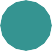 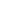 SlideSlideSlideIdentify a Nonscientific QuestionRead each question. Place a check in the “yes” column if the question indicates something is nonscientific. Check “no” if the question indicates something is scientific.Answering these questions can help you identify	questions.SlideSlideSlideSlideUse this space to write any questions or thoughts about this lesson.a question that is based on	and isscientific questionYesNoDoes the question refer to the supernatural?Is the question based on opinion?Does the question rely on moral or social values?Does the question ask about phenomena that can be measured?